Year 6WALT: understand one hour before and one hour after.  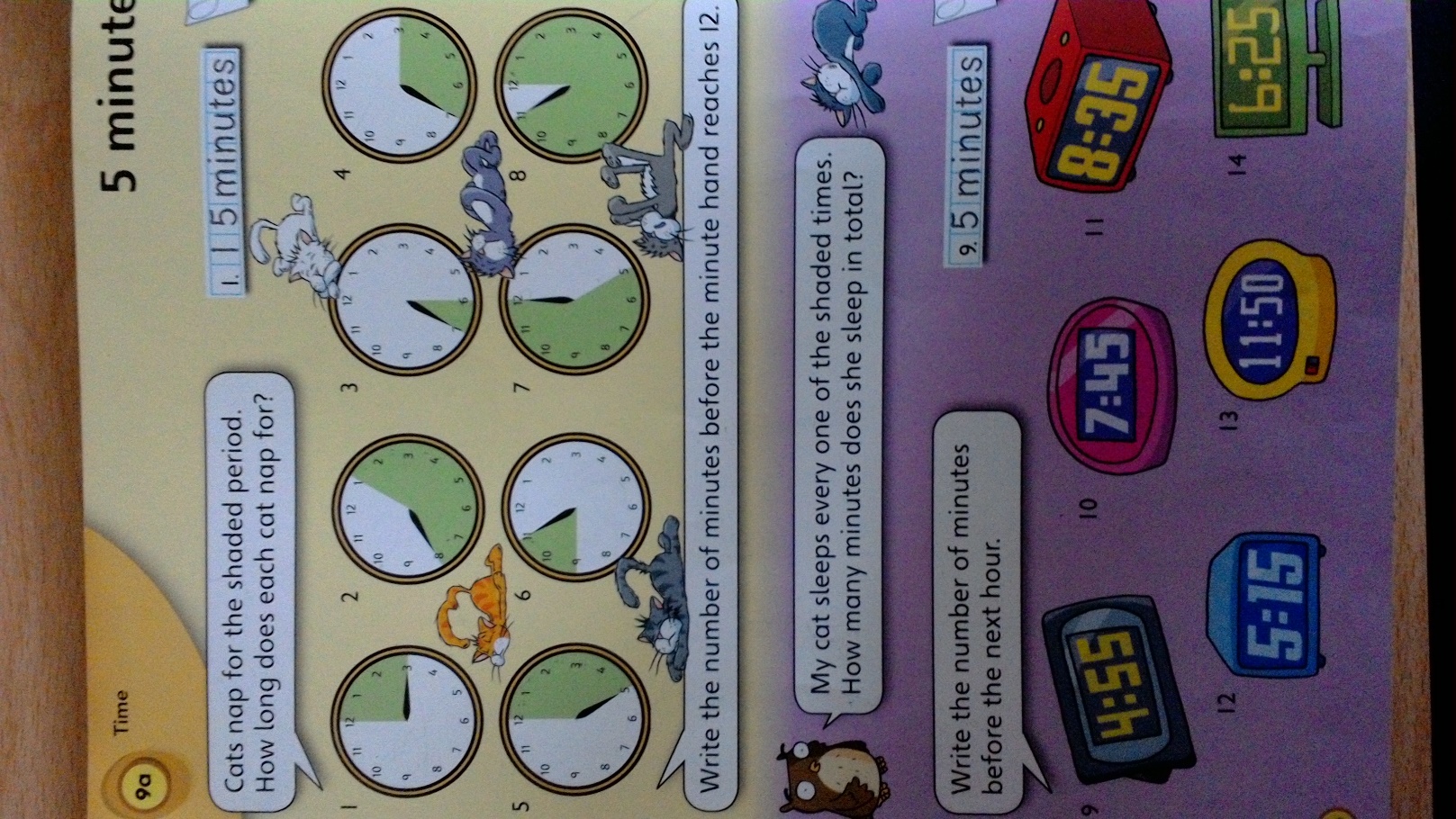 Warm up ------------- >Show these times on the clocks OR write / type the answers. Solve the work problems finding 1 hour before/earlier and 1 hour after/later. Kim’s gymnastic class starts at twenty past twelve. She arrives one hour early. What time did Kim arrive? Elis starts eating his tea at thirty five minutes past four.  He finished his tea one hour later. What time did he finish? It is ten past eight in the morning.  Rhys wanted to get up an hour before. What time should Imran have set his alarm for? Millie started cleaning her Dad’s car at five to ten.  She finished an hour later. What time is it when she is finished? It is twenty to two.  Gethin started reading a new book an hour before. What time did he start reading his book?